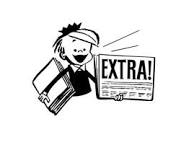 Bonus opportunities for Fifth Grade ScienceScience is everywhere and we love for our students to be able to investigate questions and topics of their own choosing.  To encourage and nurture the curious mind, bonus points may be available for any or all of the following options: 1. Science in the News Using the cover sheet available on the class website, write a short summary of a newspaper or magazine article having to do with some branch(es) of science. The article must have been published within the quarter. Internet articles will be accepted from scholarly sources (Wikipedia.com and Ask.com are not acceptable). Clip the article to the completed cover sheet available on the class webpage. Points: For every 3 completed, you may receive 1% on your quarter grade. Note: You may turn in a maximum of 3 articles per day during your class period. 2. Science outing Write a 3-paragraph typewritten paper describing a recent (within the quarter) outing that brought you a greater understanding of science. Attach a brochure if possible. Paragraph 1 Describe the outing in detail. Include the date, time, and place. How long were you there? With whom did you visit? Paragraph 2 What did you like best? What did you learn about some area of science that you didn’t know before your visit? Would you recommend the outing to your classmates? Why or why not? Paragraph 3 Suppose you wanted to make this kind of outing a career in your future. What kinds of science would you need to know? Is there anything you can do while you are your age to learn more about this place? Points: For the completed outing paper, you may receive 1% on your quarter grade. 3. Science Fair The science fair will take place in January, 2019, at St. Timothy’s. Participation is not required for 5th graders. If you would like to participate, the 5th grade science teachers will be available for guidance and support. Points: A science fair project will receive a maximum of 5% on your 3rd quarter grade. There is a maximum of a 5% bonus available each quarter. Points accumulated beyond 5% will be added to the next quarter with the exception of Q4. Due dates: Q1 Turned in by October 15th Q2 Turned in by January 10th Q3 Turned in by March 20th Q4 Turned in by May 29th 